Day 1 – x 3Day 2-  Dividing by 3Day 3-  x 3 tablesSolve these.1 x 3 = 2 x 3 = 3 x 3 =4 x 3 = 5 x 3 = 6 x 3 =7 x 3 =8 x 3 =9 x 3 =10 x 3 =11 x 3 =12 x 3 = 4. How many bananas are there?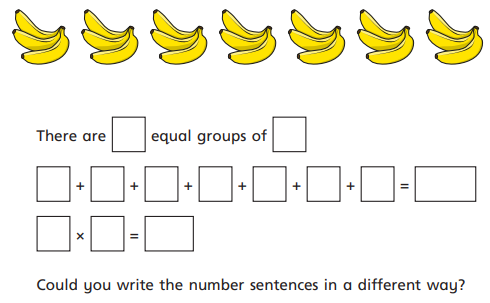 2.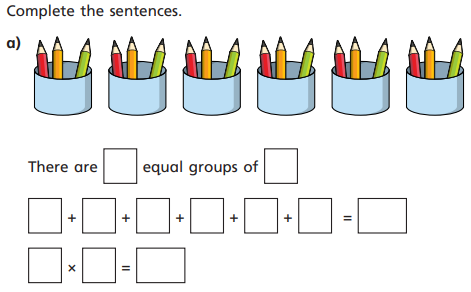 5.  Complete the two sentences for the array. 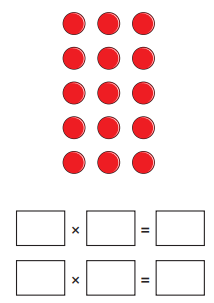 3.How many birds are there?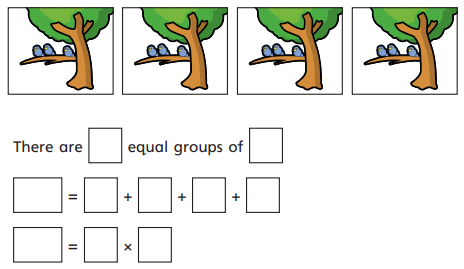 6. 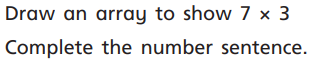 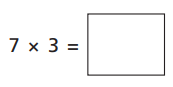 7.Complete the missing numbers. 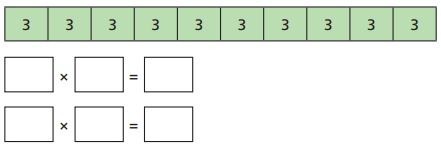 8.   True or false?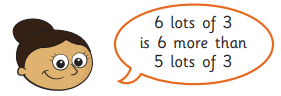 GDS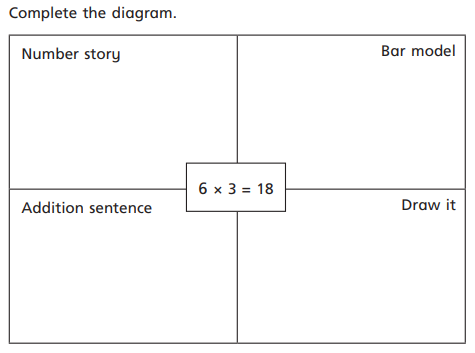 Solve these.12 ÷ 3 = 15 ÷ 3 = 6 ÷ 3 =18 ÷ 3 = 30 ÷ 3 =3 ÷ 3 =21 ÷ 3 =24 ÷ 3 =4.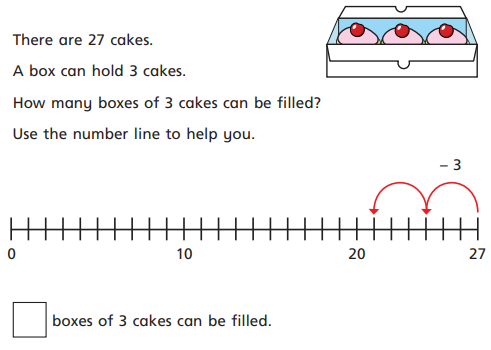 2. 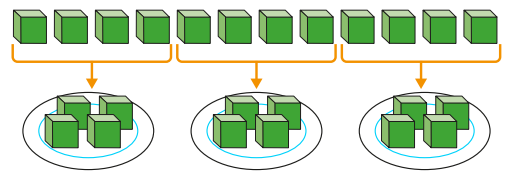 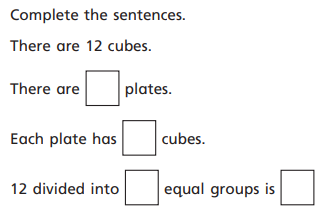 5. 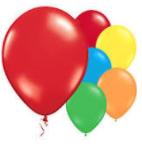 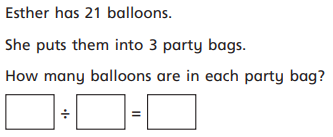 3.Share 15 pencils equally into 3 pots.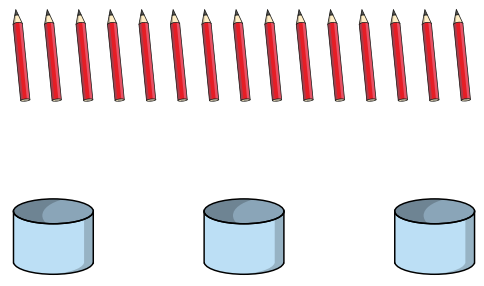 How many will be in each pot?6. 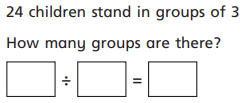 GDS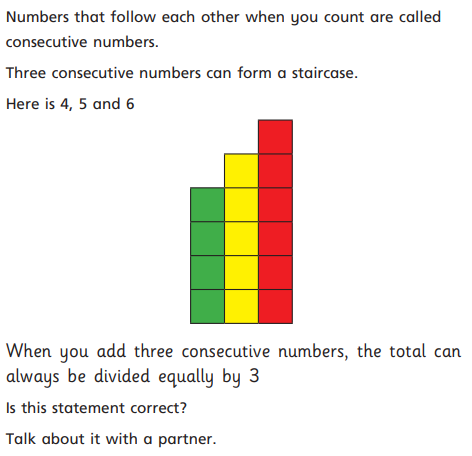 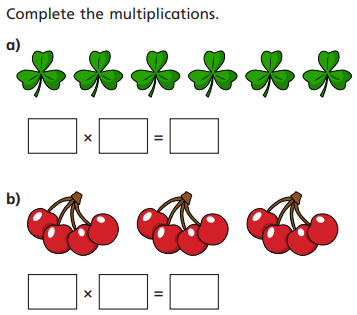 4. 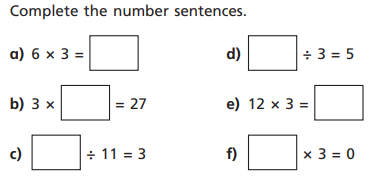 2 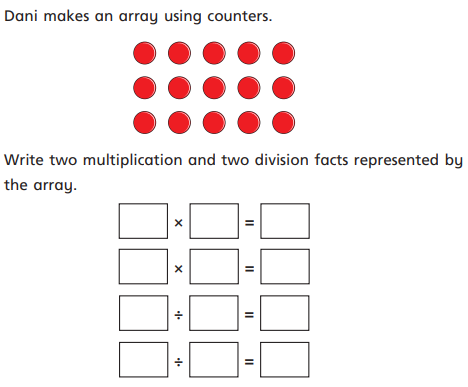 5. 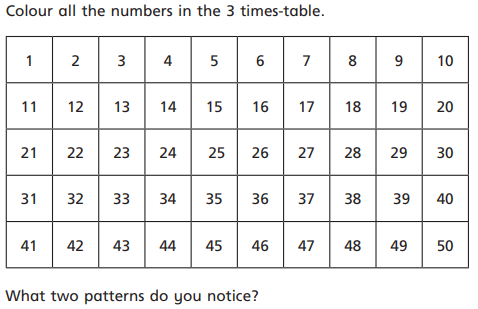 3.Complete the calculations. 1 x 3 = 6 x 3 = 12 ÷ 3 =21 ÷ 3 =3 x 3 = 30 ÷ 3 =6. 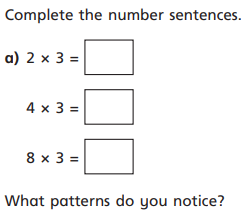 GDS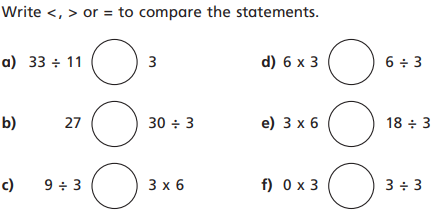 GDS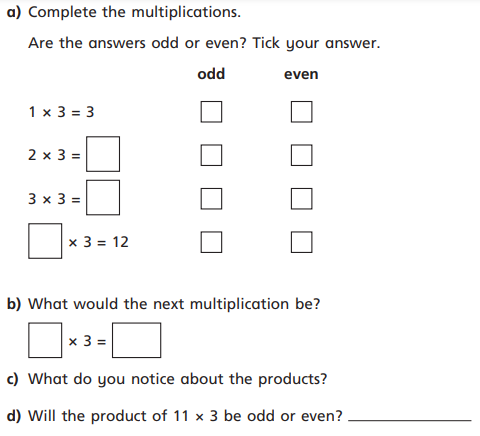 GDS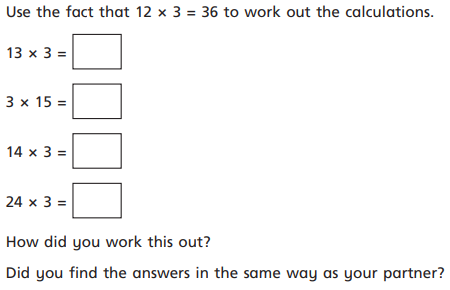 